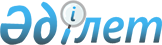 Қазақстан Республикасының Білім және ғылым министрі бұйрықтарының күші жойылды деп тану туралыҚазақстан Республикасы Білім және ғылым министрінің 2012 жылғы 21 мамырдағы № 230 Бұйрығы

      "Жоғары білім берудің кәсіптік оқу бағдарламаларын іске асыратын білім беру ұйымдарына оқуға қабылдаудың үлгі қағидаларын бекіту туралы» Қазақстан Республикасы Үкіметінің 2012 жылғы 19 қаңтардағы № 111 қаулысын іске асыру мақсатында БҰЙЫРАМЫН:



      1. Мыналардың:



      1) «Жоғары білім берудің кәсіптік оқу бағдарламаларын іске асыратын білім беру ұйымдарына оқуға қабылдаудың үлгілік ережелерін бекіту туралы» Қазақстан Республикасы Білім және ғылым министрінің 2007 жылғы 19 желтоқсандағы № 638 (Нормативтік құқықтық актілерді мемлекеттік тіркеу тізілімінде 2008 жылғы 28 қаңтарда № 5115 тіркелген, 2008 жылғы 22 ақпандағы «Юридическая газета» газетінде № 28 (1428) жарияланған) бұйрығының;



      2) «Жоғары білім берудің кәсіптік оқу бағдарламаларын іске асыратын білім беру ұйымдарына оқуға қабылдаудың үлгілік ережелерін бекіту туралы» Қазақстан Республикасы Білім және ғылым министрінің 2007 жылғы 19 желтоқсандағы № 638 бұйрығына өзгерістер мен толықтырулар енгізу туралы» Қазақстан Республикасы Білім және ғылым министрінің 2008 жылғы 18 сәуірдегі № 213 (Нормативтік құқықтық актілерді мемлекеттік тіркеу тізілімінде 2008 жылғы 22 сәуірде № 5197 тіркелген, 2008 жылғы 16 мамырдағы «Юридическая газета» газетінде № 73 (1473) жарияланған) бұйрығының;



      3) «Жоғары білім берудің кәсіптік оқу бағдарламаларын іске асыратын білім беру ұйымдарына оқуға қабылдаудың үлгілік ережелерін бекіту туралы» Қазақстан Республикасы Білім және ғылым министрінің 2007 жылғы 19 желтоқсандағы № 638 бұйрығына өзгерістер мен толықтырулар енгізу туралы» Қазақстан Республикасы Білім және ғылым министрінің 2008 жылғы 18 маусымда № 359 (Нормативтік құқықтық актілерді мемлекеттік тіркеу тізілімінде 2008 жылғы 19 маусымда № 5241 тіркелген, 2008 жылғы 4 шілдедегі «Юридическая газета» газетінде № 101 (1501) жарияланған) бұйрығының;



      4) «Жоғары білім берудің кәсіптік оқу бағдарламаларын іске асыратын білім беру ұйымдарына оқуға қабылдаудың үлгілік ережелерін бекіту туралы» Қазақстан Республикасы Білім және ғылым министрінің 2007 жылғы 19 желтоқсандағы № 638 бұйрығына өзгерістер мен толықтырулар енгізу туралы» Қазақстан Республикасы Білім және ғылым министрінің 2009 жылғы 5 маусымдағы № 271 (Нормативтік құқықтық актілерді мемлекеттік тіркеу тізілімінде 2008 жылғы 22 маусымда № 5707 тіркелген, 2009 жылғы 14 тамыздағы «Юридическая газета» газетінде № 123 (1720) жарияланған) бұйрығының;



      5) «Жоғары білім берудің кәсіптік оқу бағдарламаларын іске асыратын білім беру ұйымдарына оқуға қабылдаудың үлгілік ережелерін бекіту туралы» Қазақстан Республикасы Білім және ғылым министрінің 2007 жылғы 19 желтоқсандағы № 638 бұйрығына өзгерістер мен толықтырулар енгізу туралы» Қазақстан Республикасы Білім және ғылым министрінің 2010 жылғы 21 қаңтарда № 14 (Нормативтік құқықтық актілерді мемлекеттік тіркеу тізілімінде 2010 жылғы 1 ақпанда № 6023 тіркелген, 2010 жылғы 26 ақпандағы «Юридическая газета» газетінде № 30 (1826) жарияланған) бұйрығының;



      6) «Жоғары білім берудің кәсіптік оқу бағдарламаларын іске асыратын білім беру ұйымдарына оқуға қабылдаудың үлгілік ережелерін бекіту туралы» Қазақстан Республикасы Білім және ғылым министрінің 2007 жылғы 19 желтоқсандағы № 638 бұйрығына өзгерістер мен толықтырулар енгізу туралы» Қазақстан Республикасы Білім және ғылым министрінің 2011 жылғы 30 мамырдағы № 222 (Нормативтік құқықтық актілерді мемлекеттік тіркеу тізілімінде 2008 жылғы 16 маусымда № 7015 тіркелген, 2011 жылғы 29 маусымда «Казахстанская правда» газетінде № 202 (26623) жарияланған) бұйрығының күші жойылды деп танылсын.



      2. Жоғары және жоғары оқу орнынан кейінгі білім департаменті (Ф.Н. Жақыпова) осы бұйрықты Қазақстан Республикасы Әділет министрлігінің назарына жеткізсін.



      3. Осы бұйрықтың орындалуын бақылау вице-министр М.Қ. Орынхановқа жүктелсін.



      4. Осы бұйрық қол қойылған күнінен бастап қолданысқа енгізіледі.      Министр                                      Б. Жұмағұлов
					© 2012. Қазақстан Республикасы Әділет министрлігінің «Қазақстан Республикасының Заңнама және құқықтық ақпарат институты» ШЖҚ РМК
				